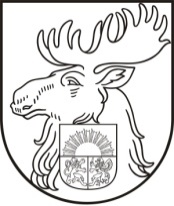 ___________________________________________________________________            Reģ. Nr. 90000074738; Mazajā ceļā 2, Jelgavā, LV–3001; tālrunis 63023768, 63080181, fakss 63080181, e-pasts - makslas@izglitiba.jelgava.lvJelgavā, 2017.gada 17.janvārisIEKŠĒJĀ KĀRTĪBAApstiprināts arJelgavas Mākslas skolas rīkojumu 17.01.2017. 1-10/6a pdIZGLĪTOJAMO PADOMES NOTEIKUMII. Vispārīgie jautājumi1. Izglītojamo padome ir neatkarīga, demokrātiska un sabiedriska.   Pašpārvalde līdzdarbojas izglītības iestādes darba organizēšanā.2. Izglītojamo padomi izveido izglītojamie, lai pārstāvētu uz aizstāvētu izglītojamo intereses, sekmētu izglītības iestādes sabiedriskās dzīves veidošanos un veicinātu mācību procesa efektivitāti.3. Izglītojamo padome savā darbībā ievēro izglītojamo padomes nolikumu, Jelgavas Mākslas skolas nolikumu un Jelgavas Mākslas skolas iekšējās kārtības noteikumus. 4. Pašpārvaldei var būt sava simbolika un atribūtika.5. Pašpārvaldei ir padomdevēja tiesības Jelgavas Mākslas skolas administrācijai.II. Izglītojamo  padomes darbības mērķi un galvenie uzdevumi6. Izglītojamo padomes darbības mērķis ir panākt izglītojamo un Jelgavas Mākslas skolas administrācijas interešu saskaņošanu un izglītojamo aktīvu iesaistīšanos audzināšanas darbā, mācību procesā un sabiedriskā darba organizēšanā atbildīgo iemaņu un prasmju apgūšanā.7. izglītojamo padomes galvenie uzdevumi:7.1. sadarboties ar Jelgavas Mākslas skolas administrāciju un pedagogiem;7.2. pārstāvēt izglītojamo intereses sarunās ar Jelgavas Mākslas skolas administrāciju un pedagogiem;7.3. veicināt mācību procesa efektivitāti;7.4. iesaistīties mācību un sadzīves apstākļu uzlabošanā Jelgavas Mākslas skolā;7.5. apkopot izglītojamo priekšlikumus un tos īstenot izglītības iestādes sabiedriskās dzīves veidošanā;7.6. sadarboties ar skolas atbalsta personālu.III. Izglītojamo padomes izveide un vēlēšanas8. Izglītojamo padomes vēlēšanu kārtību un skolēnu tiesības par piedalīšanos vēlēšanās nosaka izglītojamo padomes nolikums.9. Pašpārvalde tiek ievēlēta vispārējās, tiešās un aizklātās vēlēšanās vienu reizi gadā.10. Izglītojamo padomē ievēlētais izglītojamais beidz savu darbību pārtraucot mācības Jelgavas Mākslas skolā vai pašas gribas dēļ.IV. Izglītojamo padomes sastāvs un darbība organizācijā11. Izglītojamo padomes sastāvs: priekšsēdētājs, priekšsēdētāja vietnieks, sekretārs, sektoru locekļi.12. Padomes locekļi kopā lemj par sektoru izveidi. 13. Izglītojamo padomes sēdes vada priekšsēdētājs un metodiķe. Protokolu raksta sekretāre.14. Izglītojamo padomes sēdes notiek Jelgavas Mākslas skolas telpās.15. Sēdes sākumā izglītojamo padomes locekļi īsumā izklāsta notikumus, kas norisinājušies kopš iepriekšējās padomes sēdes. Ja ir bijis kāds projekts vai pasākums, tad izklāsts var būt detalizētāks.16. Katram sēdes dalībniekam ir tiesības izteikties par katru apspriežamo jautājumu.17. Nevienprātības gadījumā, jebkuram no sēdes dalībniekiem ir tiesības ierosināt balsošanu par kādu no jautājumiem.18. Balsošanas kārtība.a. Balsošana notiek atklāti, balsošanas brīdī paceļ roku.b. Aizklātā balsošana notiek gadījumā, ja tiek lemts par jautājumu, kas attiecas uz kādu cilvēku personīgi.c. Uz aizklātu balsošanu var ierosināt arī balsojot par citāda rakstura jautājumiem, par to lemj visi izglītojamo padomes locekļi. d. Gan atklātas, gan aizklātas balsošanas gadījumā balsis skaita un rezultātu paziņo izglītojamo padomes priekšsēdētājs.V. Izglītojamo padomes tiesības un pienākumi19. Izglītojamo padomei ir tiesības:19.1. organizēt izglītojamo padomes darbību atbilstoši Jelgavas Mākslas skolas izglītojamo padomes nolikumam;19.2. iesniegt priekšlikumus Jelgavas Mākslas skolas administrācijai, skolu domei un pašvaldībai par mācību darba, kā arī sabiedriskās dzīves un saimnieciskā darba jautājumiem;19.3. piedalīties Jelgavas Mākslas skolas darba plānošanā;19.4. iesniegt priekšlikumus grozījumu izdarīšanai Jelgavas Mākslas skolas nolikumā, izglītojamo padomes nolikumā.19.5. izteikt izglītojamo padomes locekļu un izglītojamo viedokļus skolas administrācijai;19.6. informēt administrāciju vai direktoru par nepieciešamiem labojumiem un papildinājumiem iekšējās kartības noteikumos izglītojamiem;19.7. rīkot pasākumus, saskaņojot tos izglītojamo padomes darba plānā;20. Izglītojamo padomes pienākumi ir:20.1.1. regulāri informēt izglītojamos, pedagogus un administrāciju par darbību, pieņemtajiem lēmumiem un to izpildi;20.2. organizēt kārtības uzturētāju grupu pasākuma norises laikā;20.3. atbalstīt Jelgavas Mākslas skolas administrāciju un pedagogus iekšējās kārtības noteikumu ievērošanas nodrošināšanā;20.4. izglītojamo padomes locekļi uzņemas visu atbildību par saviem lēmumiem un to sekām;20.5. organizēt tikšanos ar studentiem un dažādiem speciālistiem;20.6. aktīvi iesaistīt izglītojamos piedalīties skolas un pilsētas pasākumos;20.7. aktīvi organizēt sektoru darbību sadarbojoties ar pedagogiem.Jelgavas Mākslas skolas direktore:                               A.Stankeviča